Comunicado de ImprensaCoimbra, 18 de dezembro de 2019Concerto no dia 21 de dezembroEste Sábado será Musical no CoimbraShopping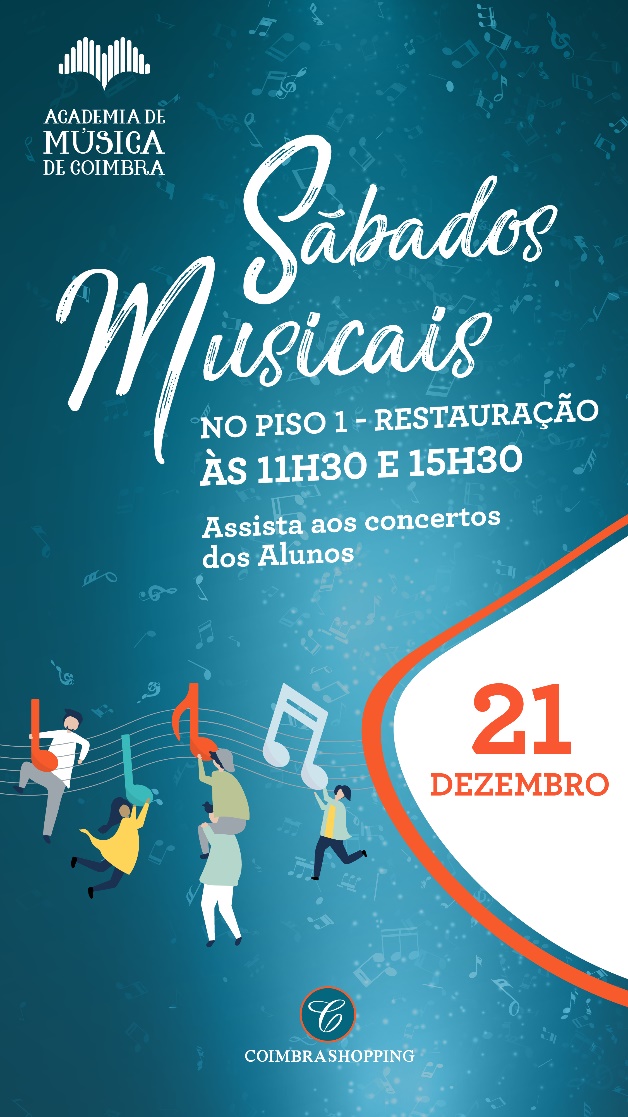 No próximo dia 21 de dezembro, o CoimbraShopping celebra o Natal com um concerto da Academia de Música de Coimbra, que promete encantar miúdos e graúdos com alguns êxitos natalícios no seu reportório.Neste dia, a Praça da Restauração volta a ser palco de duas atuações musicais com especial destaque no Natal. Os momentos musicais são totalmente gratuitos e acontecem às 11h30 e às 15h30. Os músicos aprendizes de diferentes áreas musicais vão proporcionar aos visitantes a magia de uma experiência musical ao vivo. Este concerto integra os Sábados Musicais, uma iniciativa que decorre desde outubro no CoimbraShopping, com o objetivo de promover o trabalho realizado pelos alunos da Academia de Música de Coimbra. No dia 21 de dezembro, celebre o Natal com o Sábado Musical no CoimbraShopping!Sobre o CoimbraShoppingLocalizado numa zona privilegiada da cidade, o CoimbraShopping tem acompanhado, desde a sua abertura em 1993, o enorme crescimento urbanístico que se tem desenvolvido na área circundante. A sua centralidade, servida por uma facilitadora rede de transportes, e a sua diversidade de oferta de serviços e lazer, faz com que seja um espaço comercial de referência na cidade de Coimbra. Provido de um parque de estacionamento gratuito com capacidade para 1143 viaturas, o CoimbraShopping dispõe de 2 pisos, numa Área Bruta Locável (ABL) de 27.048 m2, com cerca de 60 lojas que têm vindo a ser renovadas e atualizadas para irem ao encontro, cada vez mais, da preferência dos seus clientes que procuram uma oferta diversificada e um atendimento personalizado. Exemplo desta renovação contínua destaca-se a clínica Dr. Well’s, o hipermercado Continente, a conveniência da Farmácia e de um Ginásio de grande dimensão e ainda a acolhedora zona de restaurantes com luz natural. Conta ainda com um serviço completo de lavagem automóvel disponível no parque de estacionamento do Piso 0.A par da experiência de compras e de lazer que oferece aos seus clientes, o CoimbraShopping assume a responsabilidade de dar um contributo positivo para um mundo mais sustentável, trabalhando ativamente para um desempenho excecional nas áreas ambiental e social. Todas as iniciativas e novidades sobre o Centro podem ser consultadas no site www.coimbrashopping.pt e no Facebook do centro.Para mais informações por favor contactar:Lift ConsultingHelena Rocha
M: +351 917 176 862helena.rocha@lift.com.pt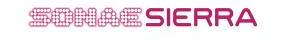 